Podklady k samostudiu z důvodu uzavření základních škol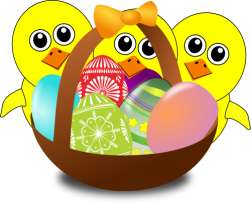 na dobu od 30. března do 8. dubna 2020 – 7.AČeský jazyk a literatura – učitel: Mgr. Marcela Šarochová                     kontakt: Marcela.Sarochova@zshajeslany.cz                      Google Classroom – kurz blj5gbcMilí žáci, z uplynulých 14 dnů mi zašlete mailem napsanou, naskenovanou nebo ofocenou slohovou práci. Zatím poslali pouze tři z vás. Dále mi pošlete dvě cvičení, která jste napsali do školního sešitu. Potom mi všichni napište, jakou knížku jste přečetli – název, informace o autorovi, zařazení = literární druh, literární žánr, forma psaní, velmi stručný obsah, vlastní hodnocení.V následujícím období budeme pracovat různými způsoby.Do školního sešitu napište následující cvičení: str. 51 / cv. 1 a, b, c, d.Do mailu mi napište odpovědi na otázky na straně 50. Protože je vás hodně přihlášených do kurzu na Google Classroom, začneme s jednoduchými úkoly k větám vedlejším. Pracujte zde v úterý a ve čtvrtek.Z literatury potřebuji, abyste si opakovali podle plánu, který máme v sešitě a na Bakalářích.Dále bych potřebovala, abyste si přečetli Máchův Máj - https://www.lupomesky.cz/maj/ - a v bodech si zapište jednotlivé motivy – tak, jak čtete, tak si stručně zapisujete děj. Rozhodně nechci obsah opsaný z internetu. Oprav chyby:Buď vytiskni a oprav jako učitel, nebo opiš správně.Toto cvičení pošli paní učitelce ke kontrole. Myslivcovi vnoučci   	Kamil a Zbyněk si vzali podle dědečkovi rady zelené kloboučky a temější kabátky, aby se srneček nevyděsyl. Slíbyli, že budou sticha, že budou lechce dýchat a že nepromluvý ani slovíčko. 	Starostlivý dědeček vedl hochy stichlým borovým lesem, úskými pěšinami po paloucích z rozkvetlými vlčími máky, po zteskách lemovaných vonou mateřídouškou. Oba malí chlapci zhluboka odychovali, když spatřily paseku, na níž se měl srnec oběvit. Na dědečkův pokyn usedli do trávy za březovým křovým tak, aby jim viděli na paseku. 	Dědeček viňal z kapsy vábýtko a vyloudil z něho volání rozztoužené milující srnky. Z hlouby lesa se ozývaly trilky kosa, na větvi nad nimi se rozespívaly dvě pjenkavy, mezi trsy schnoucí trávy pobýhali na zemi čilý mravenci. Za zády zabzučely Kamilovy vosy. Od té doby, co ho poštípaly, se náramě bojí vosího pýchnutí. Dědeček jej však uklidnil. 	Najednou zapraskaly docela blízsko větvičky. Na štíhlých nohách vyběhl z houštiny srnec. Brzyčko ale pochopil, že zde srnu nenajde, a proto sklamaný zmizel za vysokými jedlemi. 	Vzrušení chlapci scházeli z dědečkem se stráně dolů do myslivny.Procvičovat můžete i v pracovních listech a na https://www.pravopisne.cz/; http://cestina.diktaty.cz/; https://www.umimecesky.cz/; http://cestina.hrou.cz/; https://www.mojecestina.cz/; http://www.onlinecviceni.cz/;https://www.gramar.in/cs/; http://www.sotkoviny.cz/;Úkoly se snažte vypracovat do 14. dubna. Když něco nezvládnete, nic se neděje. Buďte hodně zdraví,                   v klidu a v pohodě. Buďte ale také pilní a snaživí, abychom učivo zvládli co nejlépe. Těším se, až se zase sejdeme ve třídě. Zdravím též vaše rodiče. Opatrujte se!Anglický jazyk – učitel:  Michaela Schrötterová                                  kontakt: Michaela.Schrotterova@zshajeslany.cz                                                                                                                           Google Classroom – kurz 37yldhtA) My Town (Village)1/ Vypracuj jednoduchý text o městě nebo vesnici, kde žiješ (min. 7 vět). Uveď základní údaje, zajímavosti, … 2/ Doplň obrázky, fotografiemi.3/ Zpracuj na počítači nebo „ručně“ (psaní, lepení, kreslení, …)4/ Formát čtvrtky, papíru A4 nebo A3.Po obnovení školní výuky s sebou přines projekt do školy, bude klasifikován.B) Opakování a shrnutí 4. lekce:- zopakovat si celou slovní zásobu 4. lekce – ústně- zopakovat si gramatikua) určitý člen s názvy místb) určitý a neurčitý členhttps://www.youtube.com/watch?v=KmDV31CmvG4c) neurčitá zájmenahttps://www.ef-czech.cz/pruvodce-anglictinou/anglicka-gramatika/neurcita-zajmena/d) osobní a přivlastňovací zájmenahttps://www.helpforenglish.cz/article/2009030805-osobni-a-privlastnovaci-zajmena-tabulkae) přítomný čas průběhový pro naplánovanou budoucnost- pracovní sešit strana 71-72https://www.ef-czech.cz/pruvodce-anglictinou/anglicka-gramatika/pritomny-prubehovy-cas-pro-naplanovanou-budoucnost/Pravidelně si doma opakuj a procvičuj dosud probranou slovní zásobu a gramatiku. Kdo má možnost, může k procvičování použít následující internetové stránky. (Pro zopakování základů uvádím i programy vhodné  i pro mladší děti).1.stupeň – ANGLICKÝ JAZYK – NEJLEPŠÍ WEBOVÉ STRÁNKY PRO VÝUKU ONLINEUMÍME ANGLICKY: https://www.umimeanglicky.cz/ČTENÍ PSANÝCH PŘÍBĚHŮ SE ZVUKEM : https://www.storyplace.org/PLNÁ KNIHOVNA PŘÍBĚHŮ SE ZVUKEM: https://www.commonlit.org/en/textsPOSLECHOVÁ CVIČENÍ S TEXTEM: http://www.elllo.org/POSLECHOVÁ CVIČENÍ S TEXTEM: http://englishspeak.com/UČENÍ HROU: https://www.gamestolearnenglish.com/DUOLINGO: https://www.duolingo.com/ANGLICKÉ PÍSNIČKY: https://www.youtube.com/user/SuperSimpleSongs/videosVYTVÁŘENÍ KOMIKSŮ: https://www.storyboardthat.com/storyboard-creatorINTERAKTIVNÍ PRACOVNÍ LISTY: https://www.liveworksheets.com/worksheets/en/English_as_a_Second_Language_(ESL)ONLINE SLOVNÍK: https://bab.la/VÝUKA ANGLIČTINY NA MĚSÍC ZDARMA: https://www.englishme.cz/OPAKOVÁNÍ HRAVĚhttps://www.skolasnadhledem.cz/profil/1-stupen/804-anglicky-jazyk2.stupeň UMÍME ANGLICKY: https://www.umimeanglicky.cz/ČTENÍ – ZPRÁVY PRO STUDENTY: https://www.newsinlevels.com/PLNÁ KNIHOVNA PŘÍBĚHŮ SE ZVUKEM: https://www.commonlit.org/en/textsPOSLECHOVÁ CVIČENÍ S TEXTEM: http://www.elllo.org/POSLECHOVÁ CVIČENÍ S TEXTEM: http://englishspeak.com/POSLECHOVÁ CVIČENÍ S OTÁZKAMI: https://www.esl-lab.com/POSLECHOVÁ VIDEA S TESTY: https://eslvideo.com/quizzes_beginning.phpNEPRAVIDELNÁ SLOVESA S MCFLUENCY: https://www.youtube.com/watch?v=egNPTRgURuoANGLIČTINA A HUDBA: https://lyricstraining.com/ANGLIČTINA A VIDEA: https://www.englishcentral.com/videosANGLIČTINA A TELEVIZE: https://ororo.tv/en/channelsDUOLINGO: https://www.duolingo.com/DOBRODRUŽNÉ TEXTOVÉ HRY: http://textadventures.co.uk/TVORBA KOMIKSŮ: https://www.storyboardthat.com/storyboard-creatorINTERAKTIVNÍ PRACOVNÍ LISTY: https://www.liveworksheets.com/worksheets/en/English_as_a_Second_Language_(ESL)ONLINE SLOVNÍK: https://bab.la/ANGLICKÁ SLOVÍČKA: http://www.ajslovicka.cz/YOUTUBE LEKCE ANGLIČTINY: https://www.youtube.com/playlist?list=PLF467B6C12B713A03VÝUKA ANGLIČTINY NA MĚSÍC ZDARMA: https://www.englishme.cz/TVORBA KOMIKSŮ: https://www.storyboardthat.com/storyboard-creatorINTERAKTIVNÍ PRACOVNÍ LISTY: https://www.liveworksheets.com/worksheets/en/English_as_a_Second_Language_(ESL)ONLINE SLOVNÍK: https://bab.la/ANGLICKÁ SLOVÍČKA: http://www.ajslovicka.cz/YOUTUBE LEKCE ANGLIČTINY: https://www.youtube.com/playlist?list=PLF467B6C12B713A03VÝUKA ANGLIČTINY NA MĚSÍC ZDARMA: https://www.englishme.cz/Opakování a shrnutí 4. lekce a úvod do 5. lekce:1. Opakování a shrnutí 4. lekce:- zopakovat si celou slovní zásobu 4. lekce – ústně- zopakovat si gramatikuurčitý člen s názvy místurčitý a neurčitý člen https://www.youtube.com/watch?v=KmDV31CmvG4neurčitá zájmenahttps://www.ef-czech.cz/pruvodce-anglictinou/anglicka-gramatika/neurcita-zajmena/osobní a přivlastňovací zájmenahttps://www.helpforenglish.cz/article/2009030805-osobni-a-privlastnovaci-zajmena-tabulkapřítomný čas průběhový pro naplánovanou budoucnost- pracovní sešit strana 71-72https://www.ef-czech.cz/pruvodce-anglictinou/anglicka-gramatika/pritomny-prubehovy-cas-pro-naplanovanou-budoucnost/- pečlivé čtení a překlad všech textů, konkrétně se zaměřit na tyto: Učebnice strana 44, 46, 48, 50, 52- zopakovat si nepravidelná slovesa – pracovní sešit strana 79Nejpoužívanější z prvního sloupečku:To be, to become, to begin, to break, to bring, to buy, to come, to cut, to do, to draw, to drink, to drive, to eat, to feel, to find, to fly, to get, to give, to go, to have, to hear, to keep, to know, to learn, to leave2. Úvod do 5. lekce- zopakovat si novou slovní zásobu – pracovní sešit strana 78/5A- gramatika - předpřítomný čas prostý + zápor - pracovní sešit strana 72/5.1, 5.2https://www.youtube.com/watch?v=ENao97DDmQQhttps://www.youtube.com/watch?v=i9GlEYf8_5Ihttp://anglictina.chrustova.eu/gramatika/predpritomny-cas.php- dokončit – pracovní sešit strana 44 a 45, učebnice strana 56 a 57Děkuji Vám za spolupráci a při nejasnostech mě prosím kontaktujte, když si s nějakým cvičením nebudete vědět rady či nějaké cvičení nestihnete vypracovat, tak vše společně dokončíme ve škole 😊. Anglický jazyk – učitel: Květa Dytrychová                                                     kontakt: Kveta.Dytrychova@zshajeslany.cz                                                              Pracovní sešity si mohou rodiče vyzvednout ve škole denně 8 – 10,30 hod. a 13 – 15,30 hod.Google Classroom – kurz i2mi23sA) My Town (Village)1/ Vypracuj jednoduchý text o městě nebo vesnici, kde žiješ (min. 7 vět). Uveď základní údaje, zajímavosti, … 2/ Doplň obrázky, fotografiemi.3/ Zpracuj na počítači nebo „ručně“ (psaní, lepení, kreslení, …)4/ Formát čtvrtky, papíru A4 nebo A3.Po obnovení školní výuky s sebou přines projekt do školy, bude klasifikován.B) Opakování a shrnutí 4. lekce:- zopakovat si celou slovní zásobu 4. lekce – ústně- zopakovat si gramatikua) určitý člen s názvy místb) určitý a neurčitý členhttps://www.youtube.com/watch?v=KmDV31CmvG4c) neurčitá zájmenahttps://www.ef-czech.cz/pruvodce-anglictinou/anglicka-gramatika/neurcita-zajmena/d) osobní a přivlastňovací zájmenahttps://www.helpforenglish.cz/article/2009030805-osobni-a-privlastnovaci-zajmena-tabulkae) přítomný čas průběhový pro naplánovanou budoucnost- pracovní sešit strana 71-72https://www.ef-czech.cz/pruvodce-anglictinou/anglicka-gramatika/pritomny-prubehovy-cas-pro-naplanovanou-budoucnost/Pravidelně si doma opakuj a procvičuj dosud probranou slovní zásobu a gramatiku. Kdo má možnost, může k procvičování použít následující internetové stránky. (Pro zopakování základů uvádím i programy vhodné  i pro mladší děti).1.stupeň – ANGLICKÝ JAZYK – NEJLEPŠÍ WEBOVÉ STRÁNKY PRO VÝUKU ONLINEUMÍME ANGLICKY: https://www.umimeanglicky.cz/ČTENÍ PSANÝCH PŘÍBĚHŮ SE ZVUKEM : https://www.storyplace.org/PLNÁ KNIHOVNA PŘÍBĚHŮ SE ZVUKEM: https://www.commonlit.org/en/textsPOSLECHOVÁ CVIČENÍ S TEXTEM: http://www.elllo.org/POSLECHOVÁ CVIČENÍ S TEXTEM: http://englishspeak.com/UČENÍ HROU: https://www.gamestolearnenglish.com/DUOLINGO: https://www.duolingo.com/ANGLICKÉ PÍSNIČKY: https://www.youtube.com/user/SuperSimpleSongs/videosVYTVÁŘENÍ KOMIKSŮ: https://www.storyboardthat.com/storyboard-creatorINTERAKTIVNÍ PRACOVNÍ LISTY: https://www.liveworksheets.com/worksheets/en/English_as_a_Second_Language_(ESL)ONLINE SLOVNÍK: https://bab.la/VÝUKA ANGLIČTINY NA MĚSÍC ZDARMA: https://www.englishme.cz/OPAKOVÁNÍ HRAVĚhttps://www.skolasnadhledem.cz/profil/1-stupen/804-anglicky-jazyk2.stupeň UMÍME ANGLICKY: https://www.umimeanglicky.cz/ČTENÍ – ZPRÁVY PRO STUDENTY: https://www.newsinlevels.com/PLNÁ KNIHOVNA PŘÍBĚHŮ SE ZVUKEM: https://www.commonlit.org/en/textsPOSLECHOVÁ CVIČENÍ S TEXTEM: http://www.elllo.org/POSLECHOVÁ CVIČENÍ S TEXTEM: http://englishspeak.com/POSLECHOVÁ CVIČENÍ S OTÁZKAMI: https://www.esl-lab.com/POSLECHOVÁ VIDEA S TESTY: https://eslvideo.com/quizzes_beginning.phpNEPRAVIDELNÁ SLOVESA S MCFLUENCY: https://www.youtube.com/watch?v=egNPTRgURuoANGLIČTINA A HUDBA: https://lyricstraining.com/ANGLIČTINA A VIDEA: https://www.englishcentral.com/videosANGLIČTINA A TELEVIZE: https://ororo.tv/en/channelsDUOLINGO: https://www.duolingo.com/DOBRODRUŽNÉ TEXTOVÉ HRY: http://textadventures.co.uk/TVORBA KOMIKSŮ: https://www.storyboardthat.com/storyboard-creatorINTERAKTIVNÍ PRACOVNÍ LISTY: https://www.liveworksheets.com/worksheets/en/English_as_a_Second_Language_(ESL)ONLINE SLOVNÍK: https://bab.la/ANGLICKÁ SLOVÍČKA: http://www.ajslovicka.cz/YOUTUBE LEKCE ANGLIČTINY: https://www.youtube.com/playlist?list=PLF467B6C12B713A03VÝUKA ANGLIČTINY NA MĚSÍC ZDARMA: https://www.englishme.cz/TVORBA KOMIKSŮ: https://www.storyboardthat.com/storyboard-creatorINTERAKTIVNÍ PRACOVNÍ LISTY: https://www.liveworksheets.com/worksheets/en/English_as_a_Second_Language_(ESL)ONLINE SLOVNÍK: https://bab.la/ANGLICKÁ SLOVÍČKA: http://www.ajslovicka.cz/YOUTUBE LEKCE ANGLIČTINY: https://www.youtube.com/playlist?list=PLF467B6C12B713A03VÝUKA ANGLIČTINY NA MĚSÍC ZDARMA: https://www.englishme.cz/Ruský jazyk – učitel:  Viktoriia Ravliuk                                                                              kontakt:  vikyravliuk@seznam.czÚkoly z 1. části s elektronickým odevzdáním - email: vikyravliuk@seznam.czUkončit projekt (téma: školní potřeby nebo školní předměty). Uč. str. 40, 41/3A)  - napsat číslice tužkou.Uč. str. 42/6).Projekt a úkoly které jsou označené vypracujte a vyfoťte například telefonen nebo naskenujte a pošlete prosím v emailu jako přílohu ke kontrole. Úkoly z 2. částu s elektronickým odevzdáním - email: vikyravliuk@seznam.czVyběr vhodná přivlastňovací zájmena.              Это (мой/моя)...................................бабушка.              Это (твой/твоя) ………………………………брат?              Да, это (мой/моя) ..………………………..брат.              Это (твой/твоя)……………………………….тётя?              Нет, это (мой/моя)………………………….старшая сестра.Doplň přivlastňovací zájmena.              Это (jeho)………………………………………...собака.              Это (její)……………………………………………тетрадь.              Это (jejich)………………………………………..дом.              Это (vaše)………………………………………….семья?              Это (naše)………………………………………….семья.Přepis napište do sešitu, vypracujte, vyfoťte například telefonem nebo naskenujte a pošlete prosím v emailu jako přílohu ke kontrole. Téma: Pojmenovaní a krátké představení členů své rodiny (žák sdělí jednoduchým způsobemzákladní informace o povolání svých rodičů).Připravení rozhovoru (podle cvičení  z uč. str. 42/6 s použitím slov ze str. 47  a také přivlastňovacích zájmen z uč. str. 48). Opakování:Slovní zásoba - 4. lekce;Mluvnice:přivlastňovací zájmena – uč. str. 48;procvičování mluvnice (do školního sešitu):Vyber vhodná přivlastňovací zájmena.              Это (мой/моя)...................................бабушка.              Это (твой/твоя) ………………………………брат?              Да, это (мой/моя) ..………………………..брат.              Это (твой/твоя)……………………………….тётя?              Нет, это (мой/моя)………………………….старшая сестра.Doplň přivlastňovací zájmena.              Это (jeho)………………………………………...собака.              Это (její)……………………………………………тетрадь.              Это (jejich)………………………………………..дом.              Это (vaše)………………………………………….семья?              Это (naše)………………………………………….семья.Online cvičení pro ruský jazyk.Vycházejí z jednotlivých lekcí, které se nacházejí v učebnici. Pro využívání těchto online   cvičení se není třeba registrovat na webových stránkách. Všechna online cvičení jsou dostupná zdarmahttp://klett.cz/online_cviceni.php#lang=russian&book=knac_4&cap=4&test=1Online odkazy k poslechu:https://www.youtube.com/watch?v=7wsulecGLQkhttps://www.youtube.com/watch?v=s0zdK0m0gdoRuský jazyk – učitel: Mgr. Marie Čečrdlová                                                     kontakt: Marie.Cecrdlova@zshajeslany.cz                                                Opakovat si slovíčka 1. – 4. lekce s důrazem na 4. lekci.Opakovat si čtenou i psanou azbuku – viz pokyny ze 16. 3.2020.Pokračovat na přípravě vyprávění na téma POVOLÁNÍV pracovním sešitu dokončit na stránkách 47 - 53 cvičení 8 a 9.Německý jazyk – učitel: Mgr. Šimon Uxa                                                                    kontakt:  Simon.Uxa@zshajeslany.czSlovní zásoba – Pracovní sešit, str. 54 – 60Učebnice str. 64, cvičení 13, 14 – jen ústněPracovní sešit, str. 43, cvičení 7, 8, 9Učebnice str. 54 – 55, vytvoření projektu – „Komiks“ na téma „Návštěva“. Forma projektu – čtvrtka A4, nakreslit cca 4 obrázky a připsat text (žáci vychází z tématu „Návštěva“ uvedeného v učebnici na straně 54).Matematika – PaedDr. Karla Hrdličková                                                           kontakt: Karla.Hrdlickova@zshajeslany.cz                                                                                                  Prosím všechny žáky, aby se přes své Google účty pokusili připojit na Google Classroom pro další možnosti komunikace Google Classroom – kurz vighzmr1) Vypracovat do domácího sešitu z učebnice 7-I.díl:                                                                                                            str.161/7,8abce      str.161/10cfg,11    2) Procvič si na web. stránce učivo o úhlech – stupně a minuty: http://it.pedf.cuni.cz/~proch/program/prevody.htm3) Zopakovat si konstrukci trojúhelníků podle sešitu a do šk. sešitu sestroj tyto trojúhelníky: učebnice 7-I.díl str.125/2,3 (náčrt, rozbor, popis konstrukce, konstrukce, zkouška) 4) Historie matematiky. Matematika má hluboké kořeny, podívej se na následující video z historie matematiky. Pokud tě historie matematiky zaujme, pokus se najít na internetu další videa, na která bychom se mohli společně podívat. Zářezy na kosti paviána jsou první lidské krůčky k symbolické matematice: https://www.televizeseznam.cz/video/jedna-dve-tri/zarezy-na-kosti-z-paviana-jsou-prvni-lidske-krucky-k-symbolicke-matematice-280317Pokud něco nezvládnete, nevadíPřípadné nutné dotazy k učivu: Karla.Hrdlickova@zshajeslany.czObčanská výchova – učitel: Mgr. Marcela Šarochová                               kontakt: Marcela.Sarochova@zshajeslany.cz                      1. Dokončit práci zadanou 16. 3. – nafotit a poslat2. Přečíst v učebnici kapitolu Rozpočet – str. 62– nafotit a poslat3. Na čtvrtku nebo papír formátu A4 vytvoř fiktivní (smyšlený) rodinný rozpočet.4. Na čtvrtku nebo papír formátu A3 vytvoř potravinovou pyramidu tak, že vystříháš z letáků obrázky potravin a vlepíš je do správného patra pyramidy – nafotit a poslatZeměpis – učitel:   Ing. Jan Týř                                                                                             kontakt: Jan.Tyr@zshajeslany.cz                                  Přes své Google účty se co nejdříve připojte na Google Classroom kód kurzu:Google Classroom – kurz a5fuhtrSouhrnné opakování veškerého dosud probraného učiva z území největšího světadílu Asie. Kapitoly na sebe navazují v sešitě takto (poloha, povrch, členitost, vodstvo, V Asie, Čína, Japonsko, J Asie, Indii, JZ Asie)Veškerá teorie v sešitu na zeměpis + zeměpisná poloha vybraných geografických míst – viz slepé mapy v sešitě (ostrovy, poloostrovy, pouště, nížiny, řeky, jezera, pohoří)Pro zkoušení slepé mapy: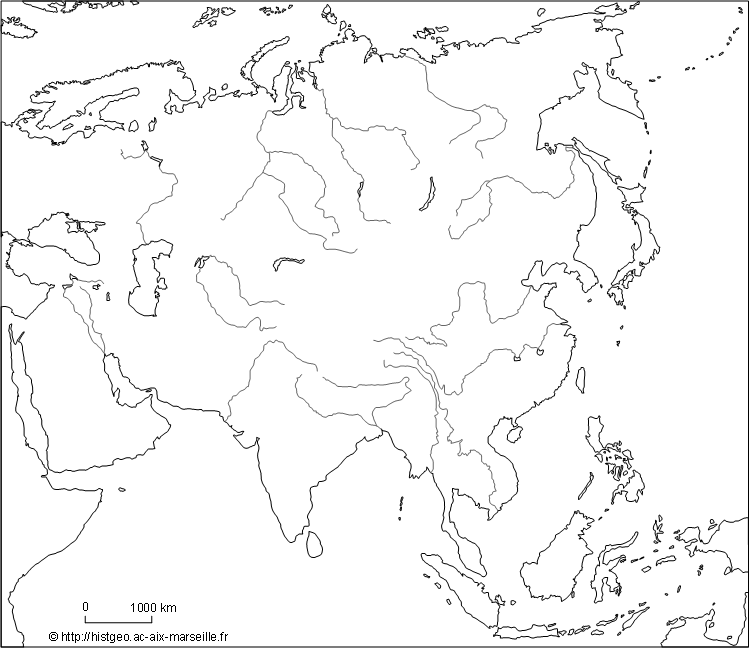 Používat výuková videa a cestopisné průvodce pro jednotlivé oblasti Asie. Ideální využití YouTube. National Geographic a dalších.NOVÁ LÁTKA – Asijští tygři a JV Asie (zápisky do sešitu)Učebnice Zeměpis světa 2 (zelená kniha) rozsah stran 50-55 přečíst!! Zápisky v prezentaci po přihlášení do Google classroom!!! Dějepis – učitel: Mgr. Marie Čečrdlová                                                            kontakt: Marie.Cecrdlova@zshajeslany.cz                                                Téma: Renesance a humanismus Listy: str.4 – přečíst si výpis Učebnice: přečíst si str.141 – 145 Zkusit si ústně zodpovědět na některé otázky označené červenými puntíky ze strany 142 a 143(dole). Možno připravit si dobrovolný úkol nebo referát na toto téma (třeba Leonardo da Vinci, letohrádek Hvězda, zámek Litomyšl apod.) Do sešitu si můžeš nalepit (nakreslit ) obrázek nějaké renesanční stavby – hledej na Googlu, pomůže ti i učebnice. Můžete si zkusit nakreslit na čtvrtku psaníčkové sgrafito (viz str. 141 v učebnici), z hezkých prací lze udělat ve třídě výstavku. Opět doporučuji Dějiny udatného národa českého na Google - videoPro zopakování učiva lze na ČT2 zhruba od 13.45 hod. sledovat cyklus o Lucemburcích.Prosím vypracovat písemně odpovědi na otázky a poslat na můj e-mail: Marie.cecrdlova@centrum.czNejlépe do 10.4.2020 a pokud možno ve Wordu nebo odpovědi napsat přímo do mailu. Děkuji.1)Co je to humanismus2)Co je to renesance3)Jaké náměty uměleckých děl jsou v období renesance nové4)Kdo byl ideálem renesančního člověka5)Napiš jména renesančních umělců a vědců pokud možno s oborem jejich působnosti (např.Adam Michna z Otradovic – hudební skladatel, Galileo Galilei – astronom …)  Pomůže Ti učebnice Dějepis 7 - stránky 141 - 145Přírodopis – učitel: Mgr. Klára Hlaváčková                                                    kontakt: Klara.Hlavackova@zshajeslany.cz                         Google Classroom – kurz dpg6zdyKontrola práce z minulého období- vyfoť nebo naskenuj své odpovědi na otázky, které byly uvedeny v předchozím zadání (celkem 5) a pošli je na mail Klara.hlavackova@zshajeslany.cz1. Mechorosty + kapraďorosty- zopakuj si veškeré učivo mechorostech i kapraďorostech v sešitě i v učebnici, včetně obrázků. Vyzkoušej si cvičný test na adrese: https://drive.google.com/file/d/1A6ToArVj_jVWCRE57gDd7sLbVNsvOyti/view?usp=sharing2. Jehličnany – str 71. - 75- prostuduj si kapitolu o jehličnanech, včetně obrázků, nezapomeň na úvodní článek k semenným rostlinám- de sešitu nebo na čistý papír, který si pak do sešitu vlepíš, si pod nadpis Jehličnany opiš tučně vytištěné shrnutí – Znaky jehličnanů (strana 75)- vypiš si všechny uvedené zástupce (rodové i druhové jméno) a k nim jeden charakteristický znak, podle kterého ho poznáš (můžeš si ho i nakreslit):smrk ztepilý - dlouhé šišky směrem dolůmodřín opadavý - krátké jehlice ve svazcích po 30, které na zimu opadávají jedle bělokorá - šišky směrem vzhůru, ploché jehlice s dvěma světlými proužkyborovice lesní – jehlice ve svazku po dvouborovice kleč – keřovitého vzrůstu, poléhavé větvejalovec obecný – černomodré bobule používané jako kořenítis červený – červené bobule jedlé, zbytek rostliny jedovatýFyzika – učitel:  Ing. Pavel Rulf                                                                                        kontakt: Pavel.Rulf@zshajeslany.czProsím všechny žáky, aby se přes své Google účty pokusili připojit na Google Classroom pro další možnosti komunikace Google Classroom – kurz ilnoj4mSpojené nádobyuč. fyziky str. 92 – 95 pozorně přečíst, nakreslit si obrázky s popisem, udělat výpisky do sešitu z fyziky.Umět vysvětlit a nakreslit: Co je to hadicová libela, použití; sifon (odpad) u umývadla, vany, záchodu; proč je odtok do odpadního potrubí výše nežli vtok do sifonu (proti pachová vodní zátka); co je to vodoznak a jeho použití; nakresli a vysvětli princip zdymadla, použití; jak pracuje gravitační vodárna ( s vodojemem); (umět využít hydrostatický tlak ph = ρ . g . h); jak pracuje tlaková vodárna (spínací tlak 200kPa, rozpínací tlak 400kPa).Prohlédni si videohttps://slideplayer.cz/slide/2348472/Zopakuj cvičení str. 95 / a) až c)Vypracovat otázky str. 95 / ot. 1 až 4, 6 – 9 - poslatAtmosférický tlakuč. fyziky str. 96 – 101 pozorně přečíst, nakreslit si obrázky s popisem, udělat výpisky do sešitu z fyziky (zatím do str. 99).Str. 102 zopakovat a) až c); prakticky si vyzkoušet str. 102 / cv. 1Přečti si a prohlédni videa na konci odkazuhttps://www.vedanasbavi.cz/orisek-42-zs-vnb-iii-02-atmosfericky-tlak?ID_mesta=1&IDp=4Informatika – učitel:  Bc. Jakub Fric                                                                             kontakt: Jakub.Fric@zshajeslany.cz                                                                                     Podklady k samostudiu – Informatika – 7. ročník - vyučující: Ing. Věra Bělochová, Ing. Pavel Rulf, Bc. Jakub FricWebové stránkyŽáci s přístupem na počítač pracují podle pokynů v kurzech:Žáci, kteří nemají přístup na počítač, načrtnou na formát A4 úvodní stránku svých webových stránek a zhotoví základní nadpisy - odkazy – banery - obrázky…. K jednotlivým odkazům připíší několik stručných informací, které by se po rozkliknutí měly zobrazit.Na druhou stranu papíru napíší pravidla, která se týkají ochrany práv duševního vlastnictví, konkrétně při tvorbě webových stránek – minimálně dvě.Hudební výchova – učitel: Bc. Lucie Fricová                                                          kontakt: Lucie.Fricova@zshajeslany.czSeznamte se v rámci vašich možností s hudebními servery a aplikacemi (určené pro mobilní telefon, tablet, aj.). Zkuste promyslet a zvážit, jakou z nich byste doporučili vašim spolužákům a proč. Vaše nápady sepište do sešitu.Výtvarná výchova – učitel:   Mgr. Hana Havelková                                         kontakt: Hana.Havelkova@zshajeslany.cz                                                  Pokračujte v započaté práci.Tělesná výchova – učitel:    Bc. Jakub Fric                                                                    kontakt: Jakub.Fric@zshajeslany.cz                                                                                     Zacvič si z doma podle následujícího videa. https://www.youtube.com/watch?v=jzeEq7YiEvs .Připrav si cvičení na běžeckou atletiku (min. 7 cviků) a udělej stručný popis cviku. Jako pomůcku můžeš využít předešlé video nebo následující odkazyhttps://www.svetbehu.cz/bezecka-abeceda-zakladni-znalost-kazdeho-bezce/https://www.youtube.com/watch?v=WYd_4WU6vWoZadání pro žáky, kteří nemají možnost připojení na internetUdělej si doma rozcvičku (min 2x za týden 15 – 20 min)Pro všechny:Zapiš si do deníku/bloku v jaké dny jsi cvičil a jak dlouhoTělesná výchova – učitel:  Viktoriia Ravliuk                                                                     kontakt:  vikyravliuk@seznam.czDopřejte si oddych a odreagování od práce, můžeš použít následující videa:Posilování celého tělahttps://search.seznam.cz/?q=posilov%C3%A1n%C3%AD+cel%C3%A9ho+t%C4%9Bla+-+full+body+workout+-+fitness+go&url=https%3A%2F%2Fwww.youtube.com%2Fwatch%3Fv%3DWJug6iEhnSc&v=2&c=1&data2=GJOJjXnTlohr4HheVsyK_Z2OhC-veJE0O7_CJVPHpBxuk1osGswJADN7zeu7pYfSdlNz07rJWXa4KDKNx-nYZygyuB7RM5Wr5AKUngABfPXa-eqHJNeUa5OwBIdcfi_y-oLxI9Ygha1tFc9vb0UkYgszVPjNebo se naučit krátký tanečekhttps://www.youtube.com/watch?v=5Xx4tszZ-DEPříprava na cvičení a základy gymnastikyhttps://www.youtube.com/watch?v=jSfxt64TuPYRozcvička - Protahováníhttps://www.youtube.com/watch?v=ASufVEZE8ak6 minut RANNÍ JÓGYhttps://www.youtube.com/watch?v=30Zzbz3gXHQKonverzace v anglickém jazyce – učitel:  Jana Rohlová                                     kontakt: Jana.Rohlova@zshajeslany.cz                                                          Přírodovědný klub – učitel: Mgr. Klára Hlaváčková                                      kontakt: Klara.Hlavackova@zshajeslany.cz                         1. Herbář- pokračuj v práci na herbářia) pokud ses rozhodl pro klasický herbář:- rostliny už bys měl mít nasbírané, po dvou až třech týdnech lisování je můžeš vyndat- rozlož je na čisté čtvrtky či papíry velikosti A4, upevni je na několika místech pomocí tenkých proužků lepicí pásky- nezapomeň na etiketu s popisky v pravém dolním rohu (jméno rostliny, naleziště, datum sběru, jméno sběratele)- všechny herbářové položky ulož do desekb) pokud ses rozhodl pro fotoherbář:- rostliny už bys měl mít nafocené- nyní začni fotografie zpracovávat do prezentace- na jeden slide dávej vždy jen jednoho zástupce, nezapomeň ke každé rostlině uvést jméno rostliny, naleziště, datum sběru, jméno sběratelePřírodovědný klub – učitel: Ing. Tomáš Caska                                                      kontakt: Tomas.Caska@zshajeslany.cz                                                                                        HerbářZačni pracovat na vlastním herbáři. Máš dvě možnosti – klasický herbář s lisovanými rostlinami, nebo fotoherbář. Oba herbáře by měly obsahovat minimálně 20 druhů bylin. Nesmí obsahovat chráněné druhy.a) klasický herbář1. Rostliny sbíráme celé včetně přízemních listů a podzemních orgánů, nejlépe kvetoucí nebo plodné.2. Z podzemních orgánů před zakládáním vypereme nebo vydrolíme zeminu.3. Rostliny rozložíme na novinový papír tak, jak chceme, aby byla rostlina rozložena v herbáři, zatížíme. Pravidelně překládáme do suchých novin.4. Rostliny na papír lepíme bílou lepicí páskou. Položku opatříme herbářovou etiketou - jméno rostliny, naleziště, datum sběru, jméno sběratele.b) fotoherbář1. Pro zachycení jedné rostliny jsou ideální tři snímky: 1/ celkový pohled na stanoviště, kde roste (les, louka, břeh potoka…), 2/ pohled na celou rostlinu a 3/ detail květů, listů, nebo pupenů.2. Abychom předešli plagiátorství, je nutné mít na každém snímku své poznávací znamení – př. víčko od lahve, svůj prst, část boty… Zkrátka cokoliv, co se objeví na všech snímcích jako důkaz, že jsi opravdu autorem ty a ne nikdo jiný.3. Snímky zpracuj jako prezentaci, ke každé rostlině uveď jméno rostliny, naleziště, datum sběru, jméno sběratele.Doporučená literatura k určování rostlin Miloš Deyl – Naše květinySportovní hry – učitel:  Viktoriia Ravliuk                                                                           kontakt:  vikyravliuk@seznam.cz